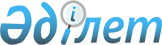 Қазақстан Республикасында ақылы автомобиль жолдарын енгізу тұжырымдамасын әзірлеу үшін ведомствоаралық жұмыс тобын құру туралыҚазақстан Республикасы Премьер-Министрінің 2007 жылғы 15 қазандағы N 303-ө Өкімі



      Қазақстан Республикасында ақылы автомобиль жолдарын енгізудің бірыңғай тұжырымдамасын әзірлеу мәселелері жөнінде ұсыныстар әзірлеу мақсатында:



      1. Мынадай құрамда ведомствоаралық жұмыс тобы құрылсын:

Шөкеев                       - Қазақстан Республикасы Премьер-



Өмірзақ Естайұлы               Министрінің орынбасары, жетекші

Ахметов                      - Қазақстан Республикасының Көлік және



Серік Нығметұлы                коммуникация министрі, жетекшінің



                               орынбасары

Көтербеков                   - Қазақстан Республикасы Көлік және



Дулат Қазистайұлы              коммуникация министрлігі Көлік



                               инфрақұрылымын дамыту комитетінің



                               төрағасы, хатшы

Бекетаев                     - Қазақстан Республикасының Әділет



Марат Бақытжанұлы              вице-министрі

Құсайынов                    - Қазақстан Республикасының Экономика



Марат Әбсеметұлы               және бюджеттік жоспарлау



                               вице-министрі

Саудабаев                    - Қазақстан Республикасының Қаржы



Дәулет Советұлы                вице-министрі

Құдайбергенов                - Қазақстан Республикасының Табиғи



Ескендір Көпбосынұлы           монополияларды реттеу агенттігі



                               төрағасының орынбасары

Каверников                   - Қазақстан Республикасы Ішкі істер



Сергей Владимирович            министрлігінің Жол полициясы



                               комитеті төрағасының орынбасары

Кондрашкин                   - Қазақстан Республикасы Көлік және



Сергей Александрович           коммуникация министрлігінің Көлік



                               инфрақұрылымын дамыту комитеті



                               төрағасының орынбасары

Жақселекова                  - Қазақстан Республикасы Әділет



Ботакөз Шаймарданқызы          министрлігінің Заңнама департаменті



                               директорының орынбасары

Жексембаев                   - Қазақстан Республикасы Экономика және



Қуандық Аманжолұлы             бюджеттік жоспарлау министрлігінің



                               Экономика секторларын дамыту



                               департаменті директорының орынбасары

Қазыбеков                    - Қазақстан Республикасы Көлік және



Берік Ертайұлы                 коммуникация министрлігі Заң



                               департаменті директорының орынбасары

Елеусіз                      - Қазақстан Республикасы Көлік және



Медет Жұмабайұлы               коммуникация министрлігінің Көлік



                               инфрақұрылымын дамыту комитеті



                               нормативтік-құқықтық қамтамасыз ету



                               бөлімінің бастығы

Жасұзақов                    - Қазақстан Республикасы Көлік және



Самат Советұлы                 коммуникация министрлігінің Заң



                               департаменті талап-қуыным бөлімінің



                               бастығы

Жәркенова                    - Қазақстан Республикасы Табиғи



Жанна Бауыржанқызы             монополияларды реттеу агенттігінің



                               Әкімшілік жұмыс және талдау



                               департаменті мемлекеттік



                               монополияларды реттеу бөлімінің



                               бастығы

Молдағайыпов                 - Қазақстан Республикасы Көлік және



Руслан Маратұлы                коммуникация министрлігінің Көлік



                               инфрақұрылымын дамыту комитеті



                               жобаларды іске асыру бөлімінің



                               бастығы

Фоменко                      - Қазақстан Республикасы Көлік және



Ольга Кузьминична              коммуникация министрлігінің Көлік



                               саясаты және халықаралық



                               ынтымақтастық департаменті транзит



                               әлеуетін дамыту бөлімінің бастығы

Еділбаева                    - Қазақстан Республикасы Әділет



Раушан Тоқтарқызы              министрлігі Заңнама департаментінің



                               бас маманы

Біләлов                      - "ҚазЖолҒЗИ" акционерлік қоғамының



Олжас Нұрланұлы                консультанты (келісім бойынша).

      2. Ведомствоаралық жұмыс тобы 2007 жылғы 15 қарашаға дейінгі мерзімде Қазақстан Республикасында ақылы автомобиль жолдарын енгізудің бірыңғай тұжырымдамасын әзірлеу үшін ұсыныстар әзірлесін және Қазақстан Республикасының Үкіметіне енгізсін.



      3. Осы өкімнің орындалуын бақылау Қазақстан Республикасы Көлік және коммуникация министрлігіне жүктелсін.

      

Премьер-Министр


					© 2012. Қазақстан Республикасы Әділет министрлігінің «Қазақстан Республикасының Заңнама және құқықтық ақпарат институты» ШЖҚ РМК
				